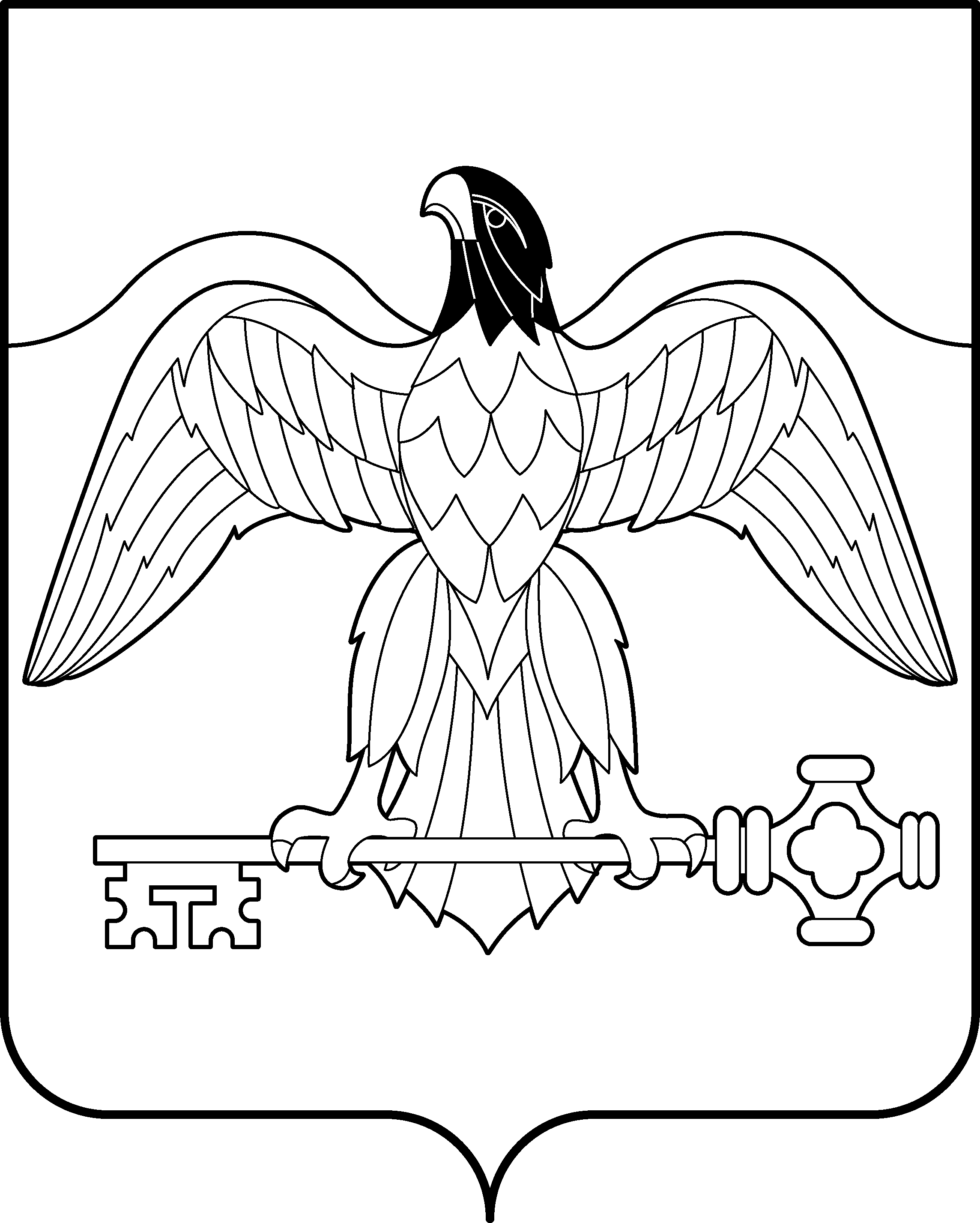 АДМИНИСТРАЦИЯ КАРАБАШСКОГО ГОРОДСКОГО ОКРУГА
ЧЕЛЯБИНСКОЙ ОБЛАСТИПОСТАНОВЛЕНИЕРуководствуясь Федеральным законом от 27.07.2006г. № 152-ФЗ «О персональных данных», в целях обеспечения выполнения требований Постановления Правительства Российской Федерации от 21.03.2012г. № 211 «Об утверждении перечня мер, направленных на обеспечение выполнения обязанностей, предусмотренных Федеральным законом «О персональных данных» и принятыми в соответствии с ним нормативными правовыми актами, операторами, являющимися государственными или муниципальными органами», в соответствии с Уставом Карабашского городского округа,ПОСТАНОВЛЯЮ: Утвердить правила осуществления внутреннего контроля соответствия обработки персональных данных в администрации Карабашского городского округа требованиям к защите персональных данных, установленным Федеральным законом «О персональных данных» согласно приложению 1.Создать комиссию по осуществлению внутреннего контроля соответствия обработки персональных данных в администрации Карабашского городского округа требованиям, предусмотренным Федеральным законом «О персональных данных».Утвердить состав комиссии по осуществлению внутреннего контроля соответствия обработки персональных данных в администрации Карабашского городского округа требованиям, предусмотренным Федеральным законом «О персональных данных» согласно приложению 2. Отделу организационно-контрольной работы администрации Карабашского городского округа (Бачурина Н.А.) разместить настоящее постановление на официальном сайте администрации Карабашского городского округа                        http: www.karabash-go.ru и обнародовать на информационных стендах.Контроль за исполнением настоящего постановления возложить на заместителя главы Карабашского городского округа по общим вопросам                Лепешкова А.А.Глава Карабашскогогородского округа                                                           О.Г. БудановСогласовано:Отп. 9 экз.1 - в дело2,3 - ОМС и К4- ООКР5- Лепешков А.А.6- Гисматуллина З.А.7- Мирошникова О.И.8- Колесников И.А.9- Бачурина Н.А.Исп. Сивкова А.В.	ПРАВИЛАосуществления внутреннего контроля соответствия обработки персональных данных в администрации Карабашского городского округатребованиям к защите персональных данных, установленным Федеральным законом«О персональных данных» 1. Настоящими Правилами определяются процедуры, направленные на выявление и предотвращение нарушений законодательства Российской Федерации в сфере персональных данных, основания, порядок, формы и методы проведения внутреннего контроля соответствия обработки персональных данных требованиям к защите персональных данных.2. В целях осуществления внутреннего контроля соответствия обработки персональных данных требованиям к защите персональных данных в администрации Карабашского городского округа организовывается проведение плановых и внеплановых проверок условий обработки персональных данных на предмет соответствия Федеральному закону от 27 июля 2006 г. № 152-ФЗ «О персональных данных», принятым в соответствии с ним нормативным правовым актам и локальными актами администрации Карабашского городского округа (далее - проверки).3. Проверки проводятся в администрации Карабашского городского округа на основании ежегодного плана (плановые проверки) или на основании поступившего в администрацию Карабашского городского округа письменного обращения о нарушениях правил обработки персональных данных (внеплановые проверки).Проверки осуществляются комиссией по осуществлению внутреннего контроля соответствия обработки персональных данных требованиям, предусмотренным Федеральным законом «О персональных данных», созданной на основании постановления администрации Карабашского городского округа (далее - Комиссия).Ежегодный план проверок разрабатывается и утверждается распоряжением администрации Карабашского городского округа для осуществления внутреннего контроля соответствия обработки персональных данных требованиям, предусмотренным Федеральным законом «О персональных данных».4. В плане по каждой проверке устанавливаются объект внутреннего контроля, проверяемый период, срок проведения проверки, ответственные исполнители.5. В проведении проверки не может участвовать муниципальный служащий либо лицо, занимающее должность не отнесенную к должностям муниципальной службы, прямо или косвенно заинтересованный в ее результатах.6. Проведение внеплановой проверки организуется в течение пяти рабочих дней с момента поступления обращения.7. Срок проведения проверки не может превышать месяц со дня принятия решения о ее проведении.8. По существу поставленных в обращении вопросов Комиссия в течение 5 рабочих дней со дня окончания проверки дает письменный ответ заявителю. 9. Члены Комиссии, получившие доступ к персональным данным субъектов персональных данных в ходе проведения проверки, обеспечивают конфиденциальность персональных данных субъектов персональных данных, не раскрывают третьим лицам и не распространяют персональные данные без согласия субъекта персональных данных.10. Результаты внутреннего контроля оформляются в виде справки.11. При выявлении в ходе внутреннего контроля нарушений в справке отражается перечень мероприятий по устранению выявленных нарушений и сроки их устранения.12. По результатам каждой проверки Комиссией проводится заседание. Решения, принятые на заседаниях Комиссии, оформляются протоколом.составкомиссии по осуществлению внутреннего контроля соответствия обработки персональных данных в администрации Карабашского городского округа требованиям, предусмотренным Федеральным законом «О персональных данных»от 03 октября 2017 № 773г. Карабаш г. Карабаш Об утверждении правил осуществления внутреннего контроля соответствия обработки персональных данных в администрации Карабашского городского округа требованиям к защите персональных данных, установленным Федеральным законом «О персональных данных» Заместитель главы Карабашского ГО по ОВНачальник ОМС и КЮр. отдел	А.А. ЛепешковГ.Р. АбдюшеваЕ.В. БеспаловаПриложение 1Утверждено постановлениемадминистрации Карабашскогогородского округаот ____ _____2017г. №_______Приложение 2Утверждено постановлениемадминистрации Карабашскогогородского округаот ____ _____2017г. №_______     Председатель:     Председатель:     Председатель:Лепешков А.А.–заместитель главы Карабашского городского округа по общим вопросам     Заместитель председателя:     Заместитель председателя:     Заместитель председателя:Бачурина Н.А.– начальник отдела организационно- контрольной работы администрации Карабашского городского округа     Секретарь:     Секретарь:     Секретарь:Сивкова А.В.–ведущий специалист по организации защиты персональных данных отдела муниципальной службы и кадров администрации Карабашского городского округа     Члены:     Члены:     Члены:Абдюшева Г.Р.начальник отдела муниципальной службы и кадров администрации Карабашского городского округаГисматуллина З.А. начальник отдела мобилизационной подготовки администрации Карабашского городского округаМирошникова О.И.заместитель начальника юридического отдела администрации Карабашского городского округаКолесников И.А.старший инспектор отдела организационно- контрольной работы администрации Карабашского городского округа